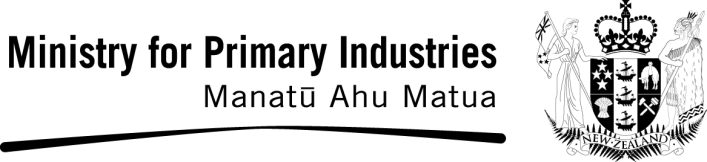 APPLICATION COVERSHEET - 
for a Biosecurity Authority/Clearance Certificate (BACC)APPLICATION COVERSHEET - 
for a Biosecurity Authority/Clearance Certificate (BACC)APPLICATION COVERSHEET - 
for a Biosecurity Authority/Clearance Certificate (BACC)APPLICATION COVERSHEET - 
for a Biosecurity Authority/Clearance Certificate (BACC)APPLICATION COVERSHEET - 
for a Biosecurity Authority/Clearance Certificate (BACC)APPLICATION COVERSHEET - 
for a Biosecurity Authority/Clearance Certificate (BACC)APPLICATION COVERSHEET - 
for a Biosecurity Authority/Clearance Certificate (BACC)APPLICATION COVERSHEET - 
for a Biosecurity Authority/Clearance Certificate (BACC)No. of pages:No. of pages:No. of pages:No. of pages:No. of pages:AGENT DETAILS:      AGENT DETAILS:      AGENT DETAILS:      AGENT DETAILS:      AGENT DETAILS:      CONTACT PHONE:      CONTACT PHONE:      CONTACT PHONE:      CONTACT PHONE:      CONTACT PHONE:      CONTACT PHONE:      CONTACT PHONE:      CONTACT PHONE:      CONTACT PHONE:      CONTACT NAME:       CONTACT NAME:       CONTACT NAME:       CONTACT NAME:       CONTACT NAME:       RETURN EMAIL / FAX:      RETURN EMAIL / FAX:      RETURN EMAIL / FAX:      RETURN EMAIL / FAX:      RETURN EMAIL / FAX:      RETURN EMAIL / FAX:      RETURN EMAIL / FAX:      RETURN EMAIL / FAX:      RETURN EMAIL / FAX:      CONSIGNMENT DETAILS:I.E/E.C.I No.      CONSIGNMENT DETAILS:I.E/E.C.I No.      CONSIGNMENT DETAILS:I.E/E.C.I No.      CONSIGNMENT DETAILS:I.E/E.C.I No.      CONSIGNMENT DETAILS:I.E/E.C.I No.      EDI TARIFF CODE(s) – if applicable:      EDI TARIFF CODE(s) – if applicable:      EDI TARIFF CODE(s) – if applicable:      EDI TARIFF CODE(s) – if applicable:      EDI TARIFF CODE(s) – if applicable:      EDI TARIFF CODE(s) – if applicable:      EDI TARIFF CODE(s) – if applicable:      EDI TARIFF CODE(s) – if applicable:      EDI TARIFF CODE(s) – if applicable:      NAME OF IMPORTER:      NAME OF IMPORTER:      NAME OF IMPORTER:      NAME OF IMPORTER:      NAME OF IMPORTER:      NAME OF EXPORTER:      NAME OF EXPORTER:      NAME OF EXPORTER:      NAME OF EXPORTER:      NAME OF EXPORTER:      NAME OF EXPORTER:      NAME OF EXPORTER:      NAME OF EXPORTER:      NAME OF EXPORTER:      VESSEL #Commodity/SpeciesCommodity/SpeciesCommodity/SpeciesQuantity/UnitsQuantity/UnitsQuantity/UnitsMeasure(Kg / /M³)Measure(Kg / /M³)Measure(Kg / /M³)VOY/FLIGHT: 1SHIPPING CO / AIRLINE: 2COUNTRY OF ORIGIN:  3DATE OF ARRIVAL:   4BL / AWB:   #Container #s:(use continuation sheet if req.- pg 2)Container #s:(use continuation sheet if req.- pg 2)Container #s:(use continuation sheet if req.- pg 2)FCLFCLFCLLCLLCLLCLHAWB:       1:2Provide documentation as applicable including: Bill of lading / AWB    Relevant invoices  Certificates                Quarantine DeclarationPermit to Import & Permit No.            IHS Name:           Provide documentation as applicable including: Bill of lading / AWB    Relevant invoices  Certificates                Quarantine DeclarationPermit to Import & Permit No.            IHS Name:           Provide documentation as applicable including: Bill of lading / AWB    Relevant invoices  Certificates                Quarantine DeclarationPermit to Import & Permit No.            IHS Name:           Provide documentation as applicable including: Bill of lading / AWB    Relevant invoices  Certificates                Quarantine DeclarationPermit to Import & Permit No.            IHS Name:           Provide documentation as applicable including: Bill of lading / AWB    Relevant invoices  Certificates                Quarantine DeclarationPermit to Import & Permit No.            IHS Name:           3Provide documentation as applicable including: Bill of lading / AWB    Relevant invoices  Certificates                Quarantine DeclarationPermit to Import & Permit No.            IHS Name:           Provide documentation as applicable including: Bill of lading / AWB    Relevant invoices  Certificates                Quarantine DeclarationPermit to Import & Permit No.            IHS Name:           Provide documentation as applicable including: Bill of lading / AWB    Relevant invoices  Certificates                Quarantine DeclarationPermit to Import & Permit No.            IHS Name:           Provide documentation as applicable including: Bill of lading / AWB    Relevant invoices  Certificates                Quarantine DeclarationPermit to Import & Permit No.            IHS Name:           Provide documentation as applicable including: Bill of lading / AWB    Relevant invoices  Certificates                Quarantine DeclarationPermit to Import & Permit No.            IHS Name:           4Provide documentation as applicable including: Bill of lading / AWB    Relevant invoices  Certificates                Quarantine DeclarationPermit to Import & Permit No.            IHS Name:           Provide documentation as applicable including: Bill of lading / AWB    Relevant invoices  Certificates                Quarantine DeclarationPermit to Import & Permit No.            IHS Name:           Provide documentation as applicable including: Bill of lading / AWB    Relevant invoices  Certificates                Quarantine DeclarationPermit to Import & Permit No.            IHS Name:           Provide documentation as applicable including: Bill of lading / AWB    Relevant invoices  Certificates                Quarantine DeclarationPermit to Import & Permit No.            IHS Name:           Provide documentation as applicable including: Bill of lading / AWB    Relevant invoices  Certificates                Quarantine DeclarationPermit to Import & Permit No.            IHS Name:           5Transitional Facility- For Devanning/Inspections:
     Transitional Facility- For Devanning/Inspections:
     Transitional Facility- For Devanning/Inspections:
     Transitional Facility- For Devanning/Inspections:
     Transitional Facility- For Devanning/Inspections:
     Transitional Facility- For Devanning/Inspections:
     Transitional Facility- For Devanning/Inspections:
     Transitional Facility- For Devanning/Inspections:
     Transitional Facility- For Devanning/Inspections:
     Transitional Facility- For Devanning/Inspections:
     Transitional Facility- For Devanning/Inspections:
     Transitional Facility- For Devanning/Inspections:
     Transitional Facility- For Devanning/Inspections:
     Transitional Facility- For Devanning/Inspections:
     Transitional Facility- For Devanning/Inspections:
     Treatment Supplier (If Req.):      Treatment Supplier (If Req.):      Treatment Supplier (If Req.):      Treatment Supplier (If Req.):      Treatment Supplier (If Req.):      Treatment Supplier (If Req.):      Treatment Supplier (If Req.):      Treatment Supplier (If Req.):      Treatment Supplier (If Req.):      Treatment Supplier (If Req.):      Treatment Supplier (If Req.):      Treatment Supplier (If Req.):      Treatment Supplier (If Req.):      Treatment Supplier (If Req.):      Treatment Supplier (If Req.):      CHARGE DETAILS. Payment will be made by:CHARGE DETAILS. Payment will be made by:CHARGE DETAILS. Payment will be made by:Account      Cash / cheque         (EFTPOS is available at MPI office)Account      Cash / cheque         (EFTPOS is available at MPI office)Account      Cash / cheque         (EFTPOS is available at MPI office)Account      Cash / cheque         (EFTPOS is available at MPI office)Account      Cash / cheque         (EFTPOS is available at MPI office)Account      Cash / cheque         (EFTPOS is available at MPI office)Account      Cash / cheque         (EFTPOS is available at MPI office)Account      Cash / cheque         (EFTPOS is available at MPI office)Account      Cash / cheque         (EFTPOS is available at MPI office)Account      Cash / cheque         (EFTPOS is available at MPI office)Account      Cash / cheque         (EFTPOS is available at MPI office)Account      Cash / cheque         (EFTPOS is available at MPI office)Account Holder:      Account Holder:      Account Holder:      Account Holder:      Account Holder:      Account Holder:      Account Holder:      Account #:       Account #:       Account #:       Account #:       Account #:       Account #:       Account #:       Account #:       Importer/Agent Co Name:       Importer/Agent Co Name:       Importer/Agent Co Name:       Importer/Agent Co Name:       Importer/Agent Co Name:       Importer/Agent Co Name:       Importer/Agent Co Name:       Client Ref / Job #: (To appear on invoice)       Client Ref / Job #: (To appear on invoice)       Client Ref / Job #: (To appear on invoice)       Client Ref / Job #: (To appear on invoice)       Client Ref / Job #: (To appear on invoice)       Client Ref / Job #: (To appear on invoice)       Client Ref / Job #: (To appear on invoice)       Client Ref / Job #: (To appear on invoice)       I confirm that the information given is correct and MPI has the authority to charge the above account holder, who accepts all MPI charges associated with this consignment. Should I/my company request a duplicate BACC for this consignment, then I/my company will be charged for that. I/my company understand that this Application Coversheet will be returned by MPI if insufficient information has been supplied.I confirm that the information given is correct and MPI has the authority to charge the above account holder, who accepts all MPI charges associated with this consignment. Should I/my company request a duplicate BACC for this consignment, then I/my company will be charged for that. I/my company understand that this Application Coversheet will be returned by MPI if insufficient information has been supplied.I confirm that the information given is correct and MPI has the authority to charge the above account holder, who accepts all MPI charges associated with this consignment. Should I/my company request a duplicate BACC for this consignment, then I/my company will be charged for that. I/my company understand that this Application Coversheet will be returned by MPI if insufficient information has been supplied.I confirm that the information given is correct and MPI has the authority to charge the above account holder, who accepts all MPI charges associated with this consignment. Should I/my company request a duplicate BACC for this consignment, then I/my company will be charged for that. I/my company understand that this Application Coversheet will be returned by MPI if insufficient information has been supplied.I confirm that the information given is correct and MPI has the authority to charge the above account holder, who accepts all MPI charges associated with this consignment. Should I/my company request a duplicate BACC for this consignment, then I/my company will be charged for that. I/my company understand that this Application Coversheet will be returned by MPI if insufficient information has been supplied.I confirm that the information given is correct and MPI has the authority to charge the above account holder, who accepts all MPI charges associated with this consignment. Should I/my company request a duplicate BACC for this consignment, then I/my company will be charged for that. I/my company understand that this Application Coversheet will be returned by MPI if insufficient information has been supplied.I confirm that the information given is correct and MPI has the authority to charge the above account holder, who accepts all MPI charges associated with this consignment. Should I/my company request a duplicate BACC for this consignment, then I/my company will be charged for that. I/my company understand that this Application Coversheet will be returned by MPI if insufficient information has been supplied.I confirm that the information given is correct and MPI has the authority to charge the above account holder, who accepts all MPI charges associated with this consignment. Should I/my company request a duplicate BACC for this consignment, then I/my company will be charged for that. I/my company understand that this Application Coversheet will be returned by MPI if insufficient information has been supplied.I confirm that the information given is correct and MPI has the authority to charge the above account holder, who accepts all MPI charges associated with this consignment. Should I/my company request a duplicate BACC for this consignment, then I/my company will be charged for that. I/my company understand that this Application Coversheet will be returned by MPI if insufficient information has been supplied.I confirm that the information given is correct and MPI has the authority to charge the above account holder, who accepts all MPI charges associated with this consignment. Should I/my company request a duplicate BACC for this consignment, then I/my company will be charged for that. I/my company understand that this Application Coversheet will be returned by MPI if insufficient information has been supplied.I confirm that the information given is correct and MPI has the authority to charge the above account holder, who accepts all MPI charges associated with this consignment. Should I/my company request a duplicate BACC for this consignment, then I/my company will be charged for that. I/my company understand that this Application Coversheet will be returned by MPI if insufficient information has been supplied.I confirm that the information given is correct and MPI has the authority to charge the above account holder, who accepts all MPI charges associated with this consignment. Should I/my company request a duplicate BACC for this consignment, then I/my company will be charged for that. I/my company understand that this Application Coversheet will be returned by MPI if insufficient information has been supplied.I confirm that the information given is correct and MPI has the authority to charge the above account holder, who accepts all MPI charges associated with this consignment. Should I/my company request a duplicate BACC for this consignment, then I/my company will be charged for that. I/my company understand that this Application Coversheet will be returned by MPI if insufficient information has been supplied.I confirm that the information given is correct and MPI has the authority to charge the above account holder, who accepts all MPI charges associated with this consignment. Should I/my company request a duplicate BACC for this consignment, then I/my company will be charged for that. I/my company understand that this Application Coversheet will be returned by MPI if insufficient information has been supplied.I confirm that the information given is correct and MPI has the authority to charge the above account holder, who accepts all MPI charges associated with this consignment. Should I/my company request a duplicate BACC for this consignment, then I/my company will be charged for that. I/my company understand that this Application Coversheet will be returned by MPI if insufficient information has been supplied.Date:      Full Name:      Full Name:      Full Name:      Full Name:      Signature:Signature:Signature:Signature:Date:      Date:      Date:      Date:      Date:      Date:      Date:      Please fax all documents to Cargo Risk Profiling on (09) 909 8584Please fax all documents to Cargo Risk Profiling on (09) 909 8584Please fax all documents to Cargo Risk Profiling on (09) 909 8584Please fax all documents to Cargo Risk Profiling on (09) 909 8584Please fax all documents to Cargo Risk Profiling on (09) 909 8584Please fax all documents to Cargo Risk Profiling on (09) 909 8584Please fax all documents to Cargo Risk Profiling on (09) 909 8584Please fax all documents to Cargo Risk Profiling on (09) 909 8584Please fax all documents to Cargo Risk Profiling on (09) 909 8584Please fax all documents to Cargo Risk Profiling on (09) 909 8584Please fax all documents to Cargo Risk Profiling on (09) 909 8584Please fax all documents to Cargo Risk Profiling on (09) 909 8584Please fax all documents to Cargo Risk Profiling on (09) 909 8584Please fax all documents to Cargo Risk Profiling on (09) 909 8584Please fax all documents to Cargo Risk Profiling on (09) 909 8584APPLICATION COVERSHEET- for a Biosecurity Authority/Clearance Certificate (BACC)- Continuation Sheet (from Pg 1)APPLICATION COVERSHEET- for a Biosecurity Authority/Clearance Certificate (BACC)- Continuation Sheet (from Pg 1)APPLICATION COVERSHEET- for a Biosecurity Authority/Clearance Certificate (BACC)- Continuation Sheet (from Pg 1)APPLICATION COVERSHEET- for a Biosecurity Authority/Clearance Certificate (BACC)- Continuation Sheet (from Pg 1)APPLICATION COVERSHEET- for a Biosecurity Authority/Clearance Certificate (BACC)- Continuation Sheet (from Pg 1)APPLICATION COVERSHEET- for a Biosecurity Authority/Clearance Certificate (BACC)- Continuation Sheet (from Pg 1)APPLICATION COVERSHEET- for a Biosecurity Authority/Clearance Certificate (BACC)- Continuation Sheet (from Pg 1)APPLICATION COVERSHEET- for a Biosecurity Authority/Clearance Certificate (BACC)- Continuation Sheet (from Pg 1)APPLICATION COVERSHEET- for a Biosecurity Authority/Clearance Certificate (BACC)- Continuation Sheet (from Pg 1)APPLICATION COVERSHEET- for a Biosecurity Authority/Clearance Certificate (BACC)- Continuation Sheet (from Pg 1)APPLICATION COVERSHEET- for a Biosecurity Authority/Clearance Certificate (BACC)- Continuation Sheet (from Pg 1)Please use this sheet if you wish to supply further commodity/container information with your application.Please use this sheet if you wish to supply further commodity/container information with your application.Please use this sheet if you wish to supply further commodity/container information with your application.Please use this sheet if you wish to supply further commodity/container information with your application.Please use this sheet if you wish to supply further commodity/container information with your application.Please use this sheet if you wish to supply further commodity/container information with your application.Please use this sheet if you wish to supply further commodity/container information with your application.Please use this sheet if you wish to supply further commodity/container information with your application.Please use this sheet if you wish to supply further commodity/container information with your application.Please use this sheet if you wish to supply further commodity/container information with your application.Please use this sheet if you wish to supply further commodity/container information with your application.NAME OF IMPORTER:      NAME OF IMPORTER:      NAME OF IMPORTER:      NAME OF IMPORTER:      NAME OF IMPORTER:      NAME OF IMPORTER:      NAME OF IMPORTER:      NAME OF IMPORTER:      NAME OF IMPORTER:      NAME OF IMPORTER:      NAME OF IMPORTER:      I.E./E.C.I No.      I.E./E.C.I No.      I.E./E.C.I No.      I.E./E.C.I No.      I.E./E.C.I No.      I.E./E.C.I No.      BL / AWB:        BL / AWB:        BL / AWB:        BL / AWB:        BL / AWB:        BL / AWB:        HAWB:       HAWB:       HAWB:       HAWB:       HAWB:       Container Reference(s)- pick up from belowContainer Reference(s)- pick up from belowCommodity/speciesCommodity/speciesCommodity/speciesCommodity/speciesCommodity/speciesCommodity/speciesQuantity /UnitsMeasure (Kg /  M³)Measure (Kg /  M³)#Container numberContainer numberFCLLCL#Container numberContainer numberFCLLCL61871982092110221123122413251426152716281729